Foreløpig program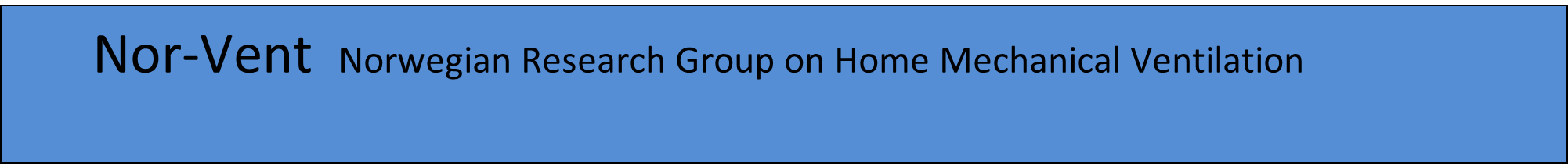 1200-1300Lunsj1300-1600LTMV research in Norway. Deltagere kan presentere pågående prosjekter, prosjekter i planleggingsfase eller ider til prosjekter. 10-15 min per presentasjonPauser tilpasses antall presentasjoner1600-1700Research on LTMVPatrick MurphyBSc PhD MBBS MRCP, Consultant in Sleep, Ventilation and Respiratory Medicine Reader in Respiratory Medicine; King’s College LondonClaudia CrimiAssociate Professor of Respiratory Medicine, Department of Clinical and Experimental Medicine, University of CataniaCa 45 minutters innlegg hver med diskusjon. Emne spesifiseres senere.1900Middag